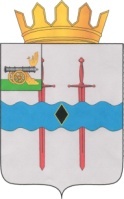 АДМИНИСТРАЦИЯ МУНИЦИПАЛЬНОГО ОБРАЗОВАНИЯ«КАРДЫМОВСКИЙ РАЙОН» СМОЛЕНСКОЙ ОБЛАСТИ П О С Т А Н О В Л Е Н И Еот 04.07.2022      № 00448Администрация муниципального образования «Кардымовский район» Смоленской областипостановляет:1. Внести изменения в следующий ряд Административных регламентов по предоставлению муниципальных и государственных услуг Отделом образования «Кардымовский район» Смоленской области: 1) в  Административном регламенте по предоставлению Отделом образования Администрации муниципального образования «Кардымовский район» Смоленской области государственной услуги «Предоставление жилых помещений детям-сиротам и детям, оставшихся без попечения родителей, лицам из числа детей-сирот и детей, оставшихся без попечения родителей», утвержденным постановлением Администрации муниципального образования «Кардымовский район» Смоленской области от 18.01.2017 № 00014 (в ред. от 16.05.2017 № 00319, 04.05.2022 № 00304, в ред. от 08.06.2022 № 00393,):- пункт 2.6.раздела 2 дополнить пунктом 2.6.4. следующего содержания: «Муниципальная услуга в упреждающем (проактивном) режиме не предоставляется.»;- раздел 2 дополнить пунктом 2.11 следующего содержания: «2.11. Перечень услуг, необходимых и обязательных для предоставления государственной услуги, в том числе сведения о документе (документах), выдаваемом (выдаваемых) организациями, участвующими в предоставлении государственной услуги.Для предоставления государственной услуги не требуется получение иных услуг.».2) в Административном регламенте предоставления Отделом образования Администрации муниципального образования «Кардымовский район» Смоленской области муниципальной услуги «Выдача органами опеки и попечительства предварительного разрешения, затрагивающего осуществление имущественных прав подопечных»,утвержденном постановлением Администрации муниципального образования «Кардымовский район» Смоленской области от 11.05.2022 №00323,- подпункт 2.6.5. пункта 2.6. раздела 2 дополнить абзацем следующего содержания:«Муниципальная услуга в упреждающем (проактивном) режиме не предоставляется.»;- раздел 2дополнить пунктом 2.12. следующего содержания: «2.12. Перечень услуг, необходимых и обязательных для предоставления государственной услуги, в том числе сведения о документе (документах), выдаваемом (выдаваемых) организациями, участвующими в предоставлении государственной услуги.Получение документа, подтверждающего наличие денежных средств, находящихся на счетах в банках и иных кредитных организациях у несовершеннолетних, граждан, признанных судом недееспособными, ограниченно дееспособными.».3) В Административном регламенте предоставления Отделом образования Администрации муниципального образования «Кардымовский район» Смоленской области государственной услуги, переданной на муниципальный уровень, «Назначение опекунов или попечителей в отношении недееспособных или не полностью дееспособных граждан», утвержденном постановлением Администрации муниципального образования «Кардымовский район» Смоленской области от 12.05.2022 года № 00327:- пункт 2.6. раздела 2 дополнить подпунктом 2.6.5. следующего содержания: «Муниципальная услуга в упреждающем (проактивном) режиме не предоставляется.»;- раздел 2 дополнить пунктом 2.15. следующего содержания: «2.15. Перечень услуг, необходимых и обязательных для предоставления государственной услуги, в том числе сведения о документе (документах), выдаваемом (выдаваемых) организациями, участвующими в предоставлении государственной услуги.1) Получение справки с места работы с указанием должности и размера средней заработной платы за последние 12 месяцев, а для граждан, не состоящих в трудовых отношениях, - иной документ, подтверждающий доходы (для пенсионеров - копии пенсионного удостоверения).2) Получение медицинского заключения о состоянии здоровья по результатам медицинского освидетельствования гражданина, выразившего желание стать опекуном, выданное в порядке, устанавливаемом Министерством здравоохранения Российской Федерации (медицинское заключение по форме 164/у-96 о состоянии здоровья гражданина).»4) в Административном регламенте по предоставлению Отделом образования Администрации муниципального образования «Кардымовский район» Смоленской области муниципальной услуги «Выдача разрешения на изменение имени ребенка, не достигшего возраста 14 лет, а также на изменение присвоенной ему фамилии на фамилию другого родителя», утвержденном постановлением Администрации муниципального образования «Кардымовский район» Смоленской области от 05.05.2022 года № 00308;- подпункт 2.6. раздела 2 дополнить абзацем следующего содержания:«Муниципальная услуга в упреждающем (проактивном) режиме не предоставляется.»;- раздел 2 дополнить пунктом 2.13. следующего содержания: «2.13. Перечень услуг, необходимых и обязательных для предоставления государственной услуги, в том числе сведения о документе (документах), выдаваемом (выдаваемых) организациями, участвующими в предоставлении государственной услуги.1) Получение документа уполномоченного органа, подтверждающего нахождение родителя в розыске (предоставляется в случае нахождения одного из родителей в розыске);2) получение копии судебного решения:- о признании гражданина безвестно отсутствующим, объявлении судом умершим (предоставляется в случае признания одного из родителей безвестно отсутствующим, объявления судом умершим);- о признании родителя недееспособным (предоставляется в случае признания одного из родителей недееспособным);- о лишении родительских прав (предоставляется в случае лишения родительских прав одного из родителей).».5) в Административном регламенте по предоставлению Отделом образования Администрации муниципального образования «Кардымовский район» Смоленской области государственной услуги, переданной на муниципальный уровень,«Принятие органом опеки и попечительства решения, обязывающего родителей (одного из них) не препятствовать общению близких родственников с ребенком», утвержденном постановлением Администрации муниципального образования «Кардымовский район» Смоленской области от 11.05.2022 года № 00324: - подпункт 2.6.5. пункта 2.6. раздела 2 дополнить абзацем следующего содержания:«Муниципальная услуга в упреждающем (проактивном) режиме не предоставляется».6) в Административном регламенте предоставления Отделом образования Администрации муниципального образования «Кардымовский район» Смоленской области государственной услуги, переданной на муниципальный уровень, «Выдача заключения о возможности гражданина быть усыновителем», утвержденном постановлением Администрации муниципального образования «Кардымовский район» Смоленской области от 12.06.2022 года № 00329,- пункт 2.6. раздела2 дополнить подпунктом 2.6.3. следующего содержания: «Муниципальная услуга в упреждающем (проактивном) режиме не предоставляется.»;- раздел 2 дополнить пунктом 2.15. следующего содержания: «2.15. Перечень услуг, необходимых и обязательных для предоставления государственной услуги, в том числе сведения о документе (документах), выдаваемом (выдаваемых) организациями, участвующими в предоставлении государственной услуги.1) Получение заключения о результатах медицинского освидетельствования граждан, намеревающихся усыновить (удочерить), взять под опеку (попечительство), в приемную или патронатную семью детей-сирот и детей, оставшихся без попечения родителей, оформленное в порядке, установленном Министерством здравоохранения Российской Федерации (медицинское заключение по форме 164/у-96 о состоянии здоровья гражданина);2) получение  свидетельства о прохождении подготовки лиц, желающих принять на воспитание в свою семью ребенка, оставшегося без попечения родителей, на территории  Российской Федерации в порядке, установленном пунктом 6 статьи 127 Семейного кодекса Российской Федерации (за исключением близких родственников ребенка, а также, лиц, которые являются или являлись усыновителями и в отношении которых усыновление не было отменено, и лиц, которые являются или являлись опекунами (попечителями) детей и которые не были отстранены от исполнения возложенных на них обязанностей) по форме, утвержденной Министерством просвещения Российской Федерации;3) получение справки с места работы с указанием должности и размера средней заработной платы за последние 12 месяцев и (или) иной документ, подтверждающий доход указанного лица, или справка с места работы супруга (супруги) с указанием должности и размера средней заработной платы за последние 12 месяцев и (или) иной документ, подтверждающий доход супруга (супруги).».7) в Административном регламенте предоставления Отделом образования Администрации муниципального образования «Кардымовский район» Смоленской области государственной услуги, переданной на муниципальный уровень,«Выдача заключения о возможности временной передачи ребенка (детей) в семью граждан, постоянно проживающих на территории Российской Федерации», утвержденном постановлением Администрации муниципального образования «Кардымовский район» Смоленской области от 06.05.2022 года № 00315,- пункт 2.6. раздела2 дополнить подпунктом 2.6.5. следующего содержания: «Муниципальная услуга в упреждающем (проактивном) режиме не предоставляется.»;- раздел 2 дополнить пунктом 2.15. следующего содержания: «2.15. Перечень услуг, необходимых и обязательных для предоставления государственной услуги, в том числе сведения о документе (документах), выдаваемом (выдаваемых) организациями, участвующими в предоставлении государственной услугиПолучение медицинского освидетельствования граждан, намеревающихся усыновить (удочерить), взять под опеку (попечительство), в приемную или патронатную семью детей – сирот и детей, оставшихся без попечения родителей, оформленное в порядке, установленном Министерством здравоохранения Российской Федерации (медицинское заключение по форме 164/у-96 о состоянии здоровья гражданина).»8) в Административном регламенте по предоставлению Отделом образования Администрации муниципального образования «Кардымовский район» Смоленской области муниципальной услуги«Назначение опекуном или попечителем гражданина, выразившего желание стать опекуном или попечителем несовершеннолетних граждан», утвержденном постановлением Администрации муниципального образования «Кардымовский район» Смоленской области от 06.05.2022 года № 00315,- пункт 2.6. раздела2 дополнить подпунктом 2.6.16. следующего содержания: «Муниципальная услуга в упреждающем (проактивном) режиме не предоставляется.»;- в пункте 2.10. раздела 2 слова «Услуги, необходимые и обязательные для предоставления муниципальной услуги, отсутствуют» исключить;- пункт 2.10 раздела 2 дополнить абзацами следующего содержания:«1) Получение справки с места работы лица, выразившего желание стать опекуном, с указанием должности и размера средней заработной платы за последние 12 месяцев и (или) иной документ, подтверждающий доход указанного лица, или справка с места работы супруга (супруги) лица, выразившего желание стать опекуном, с указанием должности и размера средней заработной платы за последние 12 месяцев и (или) иной документ, подтверждающий доход супруга (супруги) указанного лица;2) получение заключения о результатах медицинского освидетельствования граждан, намеревающихся усыновить (удочерить), взять под опеку (попечительством), в приемную или патронатную семью детей-сирот и детей, оставшихся без попечения родителей, оформленное в порядке, установленном Министерством здравоохранения Российской Федерации;3) получение свидетельства о прохождении подготовки лиц, желающих принять на воспитание в свою семью ребенка, оставшегося без попечения родителей, на территории Российской Федерации в порядке, установленном пунктом 6 статьи 127 Семейного кодекса Российской Федерации (за исключением близких родственников ребенка, а также, лиц, которые являются  или являлись усыновителями и в отношении которых усыновление не было отменено, и лиц, которые являются или являлись опекунами (попечителями) детей и которые не были отстранены от исполнения возложенных на них обязанностей).».9) в Административном регламенте предоставления Отделом образования Администрации муниципального образования «Кардымовский район» Смоленской области государственной услуги«Объявление несовершеннолетнего дееспособным (эмансипированным»), утвержденном постановлением Администрации муниципального образования «Кардымовский район» Смоленской области от 28.06.2012 года № 0402, (в ред. от 29.03.2016 № 00136),- пункт 1.7. раздела 1 дополнить абзацами следующего содержания:«Время разговора не должно превышать 10 минут. В случае если для ответа требуется продолжительное время, специалист предлагает обратиться за необходимой информацией в письменной форме, либо назначить другое удобное для обратившегося лица время для информирования по телефону.В случае если специалист, принявший звонок, не может самостоятельно ответить на поставленные вопросы, он переадресует (переводит) данный телефонный звонок другому должностному лицу или же сообщает обратившемуся гражданину телефонный номер, по которому можно получить необходимую информацию.Продолжительность взаимодействия при личном обращении заявителя со специалистом не может превышать 1 часа 30 минут.Информация о порядке и сроках предоставления государственной услуги предоставляется заявителю бесплатно.»;- в пункте 2.4 раздела 2 слова «в течение 7 дней» заменить словами «в течение 3 дней»;- подпункт «е» пункта 2.6. раздела 2 «справка с места жительства несовершеннолетнего о составе семьи» и подпункт «и» пункта 2.6. раздела 2 «копия трудовой книжки несовершеннолетнего» исключить;- пункт 2.6. раздел 2 дополнить абзацами следующего содержания: «Муниципальная услуга в упреждающем (проактивном) режиме не предоставляется.Запрещается требовать от заявителя:- представления документов и информации или осуществления действий, представление или осуществление которых не предусмотрено нормативными правовыми актами, регулирующими отношения, возникающие в связи с предоставлением государственной услуги;  - представления документов и информации, в том числе подтверждающих внесение заявителем платы за предоставление государственных и муниципальных услуг, которые в соответствии с федеральными нормативными правовыми актами, областными нормативными правовыми актами и муниципальными правовыми актами находятся в распоряжении государственных органов, предоставляющих государственную услугу, иных государственных органов, органов местного самоуправления и (или) подведомственных государственным органам и органам местного самоуправления организаций, участвующих в предоставлении государственных или муниципальных услуг, за исключением документов, указанных в части 6 статьи 7 Федерального закона № 210-ФЗ;- представления документов и информации, отсутствие и (или) недостоверность которых не указывались при первоначальном отказе в приеме документов, необходимых для предоставления государственной услуги, либо в предоставлении государственной услуги, за исключением случаев, предусмотренных пунктом 4 части 1 статьи 7 Федерального закона № 210-ФЗ.»;- раздел 2 дополнить пунктом 2.13. следующего содержания: «2.13.Перечень услуг, необходимых и обязательных для предоставления государственной услуги, в том числе сведения о документе (документах), выдаваемом (выдаваемых) организациями, участвующими в предоставлении государственной услуги.1) Получение справки с места работы несовершеннолетнего с указанием должности и зарплаты;2) заключение контракта или трудового договора.3) получение справки о состоянии здоровья несовершеннолетнего»;- в пункте 3.2 раздела 3 слова «в течение 7 дней» заменить словами «в течение 3 дней»;- пункт 5.1. раздела 5 дополнить абзацами следующего содержания:«Информация о порядке обжалования решений и действий (бездействия) органа, предоставляющего муниципальную (государственной) услугу, а также должностных лиц или муниципальных служащих размещается:1) на информационных стендах Администрации; 2) на официальном сайте муниципального образования «Кардымовский район» в информационно-телекоммуникационной сети «Интернет»;3) в региональной государственной информационной системе «Портал государственных и муниципальных услуг (функций) Смоленской области».»10)  в Административном регламенте по предоставлению Отделом образования Администрации муниципального образования «Кардымовский район» Смоленской области муниципальной услуги «Назначение ежемесячной денежной выплаты на содержание ребенка в семье опекуна (попечителя) и приемной семье», утвержденном постановлением Администрации муниципального образования «Кардымовский район» Смоленской области от 11.04.2022 № 00238,- раздел 2 дополнить пунктом 2.19. следующего содержания: «2.19. Организация предоставления государственных и муниципальных услуг в упреждающем (проактивном) режиме.При наступлении событий, являющихся основанием для предоставления муниципальной услуги, сектор опеки и попечительства Отдела образования вправе:- проводить мероприятия, направленные на подготовку результатов предоставления муниципальной услуги, в том числе направлять межведомственные запросы, получать на них ответы, после чего уведомлять заявителя о возможности подать запрос о предоставлении соответствующей услуги для немедленного получения результата предоставления такой услуги;- при условии наличия запроса заявителя о предоставлении муниципальной услуги, в отношении которой у заявителя могут появиться основания для ее предоставления ему в будущем, проводить мероприятия, направленные на формирование результата предоставления соответствующей услуги, в том числе направлять межведомственные запросы, получать на них ответы, формировать результат предоставления соответствующей услуги, а также предоставлять его заявителю с использованием портала государственных и муниципальных услуг и уведомлять заявителя о проведенных  мероприятиях».2. Контроль исполнения настоящего постановления возложить на Заместителя Главы муниципального образования «Кардымовский район» Смоленской области (Н.В. Игнатенкова).О внесении изменений в ряд Административных регламентов предоставления муниципальных  и государственных услугГлава муниципального образования «Кардымовский район» Смоленской областиП.П. Никитенков